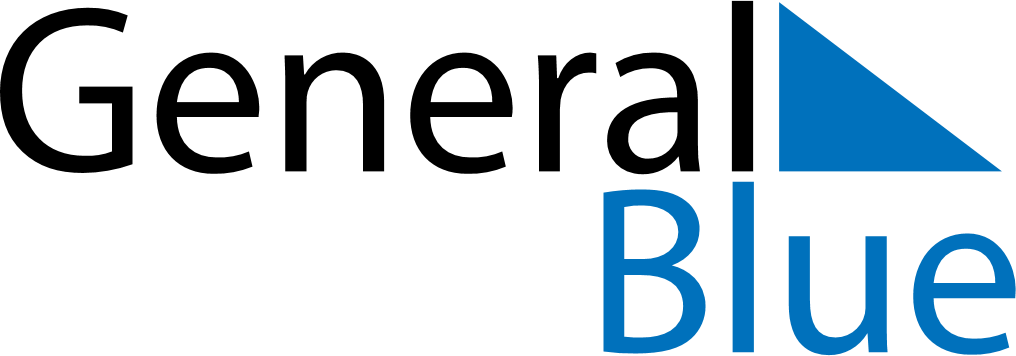 June 2024June 2024June 2024June 2024June 2024June 2024June 2024Quibala, Kwanza Sul, AngolaQuibala, Kwanza Sul, AngolaQuibala, Kwanza Sul, AngolaQuibala, Kwanza Sul, AngolaQuibala, Kwanza Sul, AngolaQuibala, Kwanza Sul, AngolaQuibala, Kwanza Sul, AngolaSundayMondayMondayTuesdayWednesdayThursdayFridaySaturday1Sunrise: 6:11 AMSunset: 5:43 PMDaylight: 11 hours and 32 minutes.23345678Sunrise: 6:12 AMSunset: 5:44 PMDaylight: 11 hours and 31 minutes.Sunrise: 6:12 AMSunset: 5:44 PMDaylight: 11 hours and 31 minutes.Sunrise: 6:12 AMSunset: 5:44 PMDaylight: 11 hours and 31 minutes.Sunrise: 6:12 AMSunset: 5:44 PMDaylight: 11 hours and 31 minutes.Sunrise: 6:13 AMSunset: 5:44 PMDaylight: 11 hours and 31 minutes.Sunrise: 6:13 AMSunset: 5:44 PMDaylight: 11 hours and 31 minutes.Sunrise: 6:13 AMSunset: 5:44 PMDaylight: 11 hours and 30 minutes.Sunrise: 6:13 AMSunset: 5:44 PMDaylight: 11 hours and 30 minutes.910101112131415Sunrise: 6:14 AMSunset: 5:44 PMDaylight: 11 hours and 30 minutes.Sunrise: 6:14 AMSunset: 5:44 PMDaylight: 11 hours and 30 minutes.Sunrise: 6:14 AMSunset: 5:44 PMDaylight: 11 hours and 30 minutes.Sunrise: 6:14 AMSunset: 5:44 PMDaylight: 11 hours and 30 minutes.Sunrise: 6:14 AMSunset: 5:45 PMDaylight: 11 hours and 30 minutes.Sunrise: 6:15 AMSunset: 5:45 PMDaylight: 11 hours and 30 minutes.Sunrise: 6:15 AMSunset: 5:45 PMDaylight: 11 hours and 29 minutes.Sunrise: 6:15 AMSunset: 5:45 PMDaylight: 11 hours and 29 minutes.1617171819202122Sunrise: 6:15 AMSunset: 5:45 PMDaylight: 11 hours and 29 minutes.Sunrise: 6:16 AMSunset: 5:45 PMDaylight: 11 hours and 29 minutes.Sunrise: 6:16 AMSunset: 5:45 PMDaylight: 11 hours and 29 minutes.Sunrise: 6:16 AMSunset: 5:46 PMDaylight: 11 hours and 29 minutes.Sunrise: 6:16 AMSunset: 5:46 PMDaylight: 11 hours and 29 minutes.Sunrise: 6:16 AMSunset: 5:46 PMDaylight: 11 hours and 29 minutes.Sunrise: 6:17 AMSunset: 5:46 PMDaylight: 11 hours and 29 minutes.Sunrise: 6:17 AMSunset: 5:46 PMDaylight: 11 hours and 29 minutes.2324242526272829Sunrise: 6:17 AMSunset: 5:47 PMDaylight: 11 hours and 29 minutes.Sunrise: 6:17 AMSunset: 5:47 PMDaylight: 11 hours and 29 minutes.Sunrise: 6:17 AMSunset: 5:47 PMDaylight: 11 hours and 29 minutes.Sunrise: 6:17 AMSunset: 5:47 PMDaylight: 11 hours and 29 minutes.Sunrise: 6:18 AMSunset: 5:47 PMDaylight: 11 hours and 29 minutes.Sunrise: 6:18 AMSunset: 5:48 PMDaylight: 11 hours and 29 minutes.Sunrise: 6:18 AMSunset: 5:48 PMDaylight: 11 hours and 30 minutes.Sunrise: 6:18 AMSunset: 5:48 PMDaylight: 11 hours and 30 minutes.30Sunrise: 6:18 AMSunset: 5:48 PMDaylight: 11 hours and 30 minutes.